Hard Money Capital Group LLCBrokering Fee AgreementThis finder’s fee agreement (This Agreement) is entered today ________ of ______, 2021 (effective date) by and between Hard Money Capital Group LLC, and _____________________________ with regards of _______________________________ (hereinafter referred to as the (“ The Borrower”)BROKER: Hard Money Capital Group LLC.   BORROWER(S): __________________________1. OUR SERVICES: We are acting as your Loan Broker. By signing below, you request us to arrange a loan from a Lender, and you agree to pay the Broker Fees listed below for our services. 2. BROKER FEES: Our Broker Fees will be paid at closing by you The Borrower, the Title Company, or the Lender using the funds of the loan processed, and funded by the lender at closing day. If our Broker Fees are paid by the Mortgage Lender. Your interest rate may be higher according to the lender. However, the amount of Broker Fees we receive from the Lender will not vary based upon the interest rate you receive. In addition to our Broker Fees, estimates of other fees you The Borrower will pay in connection with your loan are shown on your Good Faith Estimate of Closing Costs. If your loan is for an investment property, Business, or a Real Estate Line of Credit, Our Broker Fees will be paid by you The Borrower directly, the lender, or the Title company at closing day and we may also receive additional compensation from the Lender. We have discussed these options above with you, the Borrower, and you have agreed to pay for our Brokering Services/Fees. YOUR LOAN You are currently applying for a loan in the amount of  $_____________ □ The Borrower will pay all Broker Fees Directly (Note: We are not responsible for third parties fees. You The Borrower will paid all third parties, such as Appraisal Fees, Lender Fees, Title Company Fees, Real Estate agent Fees, Real Estate Broker Fees, other Broker fees, other Lawyers Fees, other fees that have nothing to do with our agreement) (Third parties fees Must be paid by The Borrower before hand, or when the transaction is completed and funded) □ You, The Borrower are responsible to pay for our brokering fees, and any other third parties fees.The amount for our Brokering Fee will be 6 % of your loan amount, plus other fees disclosed below $__________ plus other fees disclosed above or unknown to Hard Money Capital Group LLC.Broker Fee (an amount not to exceed 10 % of loan amount) 	$ 	Application Fee 							$ 1,500.00Processing Fee 							$ 900.00Underwriting  Fee 							$1,400.00Other: 									$ Total Broker Fees:	 						$ If your actual loan amount is different, then the dollar amount of any fee shown above that is based on a percentage of the loan amount may increase if the loan amount increases, or decrease if the loan amount decreases. After reading this Brokering Fee agreement I voluntarily enter into this Agreement and agree to pay all the Brokering Fees above. By signing below. I, The Borrower, acknowledge that I have received a fully executed copy of this Agreement at the time of my loan application. The Broker has explained to me that I am responsible for paying the Brokering fee at closing. Broker Name: Hard Money Capita; Group LLC Date 	Applicant 			Date BY: Broker Signature 						Applicant			 Date Broker Fee Agreement 9.10.13_twSincerely, 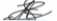 John G. Alvarez 512-713-9855 Manager Hard Money Capital Group, LLC https://www.hardmoneycapitalgroup.com/ Hard Money Capital Group, LLC PO Box 905 Hutto TX 78634. 512-713-9855